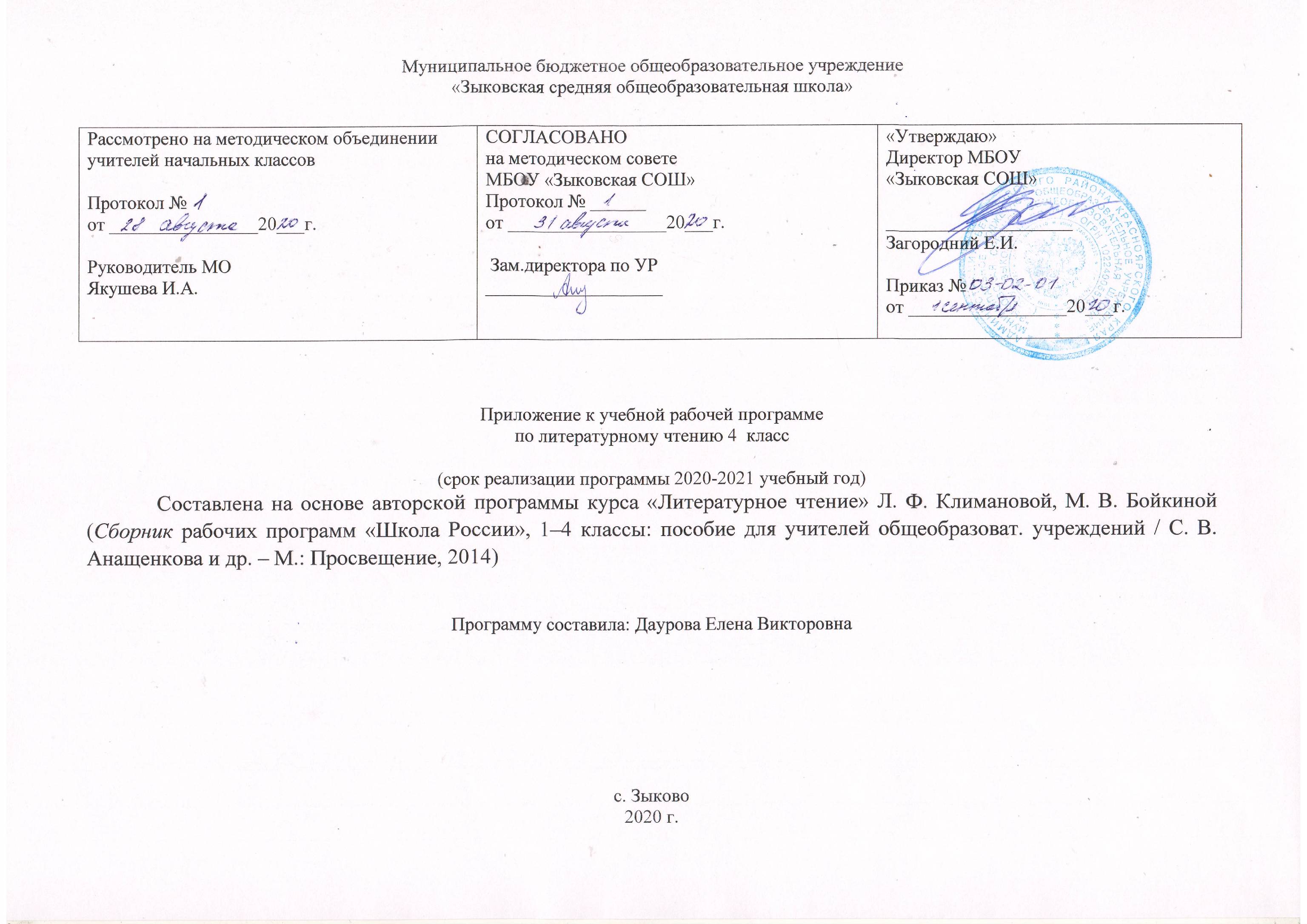 Тематическое планирование с определением основных видов деятельности обучающихсяКалендарно-тематическое планированиеОписание учебно-методического и материально - технического обеспечения образовательной деятельности: Сборник рабочих программ «Школа России». 1–4 классы: пособие для учителей общеобразоват. учреждений / С. В. Анащенкова и др.– М.: Просвещение, 2014Литературное чтение. 4 класс: учеб. для общеобразоват. учреждений: в 2 ч. / Л. Ф. Климанова и др.– М.: Просвещение, 2014Бойкина М. В. Литературное чтение. 4 класс: рабочая тетрадь / М. В. Бойкина. Л. А. Виноградская. – М.: Просвещение, 2014Кутявина С.В., Гостимская Е.С., Байкова М.И.. Поурочные разработки по литературному чтению: 4 класс.-3-е изд. перераб. и доп.-М.: ВАКО, 2014Примерные программы начального общего образования. В 2 ч. Ч.1-2-е изд.- М.: Просвещение, 2014Электронное приложение к учебнику «Литературное чтение» 4 класс (CD)Интерактивная доскаКомпьютерная техника техник№Наименование разделовВсего часовОсновные виды учебной деятельности Контроль1Вводный урок по курсу литературного чтения   1 час Прогнозирует содержание раздела. Ориентируется  в учебнике по литературному чтению. Знать и применять систему условных обозначений при выполнении заданий. 2Летописи, былины, жития 11 часовЧитает отрывки из древнерусских летописей, былин, жития о Серии Радонежском. Сравнивает летописи с художественным текстом. Сравнивает былины и сказки. Стартовая диагностическая работа  2Летописи, былины, жития 11 часовЧитает отрывки из древнерусских летописей, былин, жития о Серии Радонежском. Сравнивает летописи с художественным текстом. Сравнивает былины и сказки. Проверочная работа в виде теста  2Летописи, былины, жития 11 часовЧитает отрывки из древнерусских летописей, былин, жития о Серии Радонежском. Сравнивает летописи с художественным текстом. Сравнивает былины и сказки. Проверка навыка чтения 3Чудесный мир классики  22 часаВоспринимает на слух  художественное произведение. Читает текст в темпе разговорной речи, осмысливает его содержание. Наблюдает за развитием событий в сказке. Сравнивает начало и конец сказки. Самостоятельно составляет план.Проверочная работа в виде теста   Проверка навыка чтенияКонтрольная работа4Поэтическая тетрадь  11 часовВоспринимает на слух художественное произведение. Наслаждается поэзией, понимает и любит её. Определяет средства художественной выразительности, интонацию.Проверочная работа5Литературные сказки16 часовСравнивает народную и литературную сказки. Определяет главную мысль произведения и смысл заглавия. Делит текст на части. Составляет план сказки.Проверочная работаПроверка навыка чтенияКонтрольная работа за I полугодие6Делу время – потехе час 9 часовПрогнозирует содержание раздела. Объясняет смысл пословиц.Проверочная работа7Страна детства 8 часов Воспринимает на слух произведение. Читает выразительно диалоги. Находит смешные эпизоды.Проверочная работаПроверка навыка чтения8Поэтическая тетрадь 5 часов Определяет особенности поэтического творчества разных поэтов. Проверочная работа9Природа и мы 12 часовНаходит необходимую информацию в разных источниках для подготовки выступления по теме. Проверяет себя и самостоятельно оценивает свои достижения. Проверочная работаПроверка навыка чтения10Поэтическая тетрадь 8 часов Определяет настроение поэта и лирического героя. Сравнивает произведения живописи, музыки и литературы, определяет общее настроение. Краевая диагностическая работа11Родина 8 часовПонимает особенности поэтического текста .Рассказывает о своей Родине, используя прочитанные произведения. Проверочная работа12Страна Фантазия 7 часов Определяет особенности фантастического жанра, придумывает фантастические истории. Проверочная работаПроверка навыка чтения13Зарубежная литература18 часов Пересказывает самые интересные эпизоды из произведений от лица героев произведений. Составляет рассказ о герое. Проверочная работаИтоговая контрольная  работа Итого: 136 часов№п/пДата планДатафактТема урока1 четверть (36 часов)1 четверть (36 часов)1 четверть (36 часов)1 четверть (36 часов)Вводный урок по курсу литературного чтения (1 час)Вводный урок по курсу литературного чтения (1 час)Вводный урок по курсу литературного чтения (1 час)Вводный урок по курсу литературного чтения (1 час)11.09Знакомство с учебником по литературному чтению Летописи, былины, жития (11 часов)Летописи, былины, жития (11 часов)Летописи, былины, жития (11 часов)Летописи, былины, жития (11 часов)22.09Летописи. «И повесил Олег щит свой на вратах Царьграда». Стартовая диагностическая работа 33.09«И вспомнил Олег коня своего» 47.09«И вспомнил Олег коня своего». Рассказ фрагмента о волхвах  58.09Былина – жанр устного народного творчества. «Ильины три поездочки» 69.09«Ильины три поездочки». Деление текста на части 710.09«Ильины три поездочки». Пересказ одной из частей от лица Ильи Муромца 814.09«Житие Сергия Радонежского» - памятник древнерусской литературы 915.09«Житие Сергия Радонежского». Рассказ о битве на Куликовом поле 1016.09«Житие Сергия Радонежского». Проверочная работа в виде теста .1117.09Проект: «Создание календаря исторических событий» 1221.09Обобщение по разделу «Летописи. Былины. Жития». Проверка навыка чтения Чудесный мир классики (22 часа)Чудесный мир классики (22 часа)Чудесный мир классики (22 часа)Чудесный мир классики (22 часа)1322.09П.П. Ершов. Подготовка сообщения о П.П. Ершове 1423.09П.П.Ершов «Конёк-Горбунок». Деление произведения на части 1524.09П.П. Ершов «Конёк-Горбунок». Составление плана пересказа 1628.09П.П. Ершов «Конёк-Горбунок». Инсценировка одной части сказки1729.09А.С.Пушкин. Подготовка сообщения о А.С. Пушкине 1830.09А.С. Пушкин «Няне», «Туча», «Унылая пора!»191.10А.С. Пушкин. «Сказка о мертвой царевне и о семи богатырях». Выразительное чтение строк про Елисея 205.10А.С. Пушкин. «Сказка о мертвой царевне и о семи богатырях». Деление сказки на части  216.10А.С. Пушкин. «Сказка о мертвой царевне и о семи богатырях». Устные иллюстрации к каждой части 227.10А.С. Пушкин. «Сказка о мертвой царевне и о семи богатырях». Подробный пересказ одной из частей 238.10М.Ю. Лермонтов. Подготовка сообщения о М.Ю. Лермонтове 2412.10М.Ю. Лермонтов «Дары Терека» 2513.10М.Ю. Лермонтов «Ашик-Кериб». Знакомство с произведением 2614.10М.Ю. Лермонтов «Ашик-Кериб». Ответы на вопросы к тексту 2715.10М.Ю. Лермонтов «Ашик-Кериб». Отзыв на произведение 2819.10Л.Н. Толстой. Подготовка сообщения о Л.Н. Толстом 2922.10Л.Н. Толстой «Детство» . Проверка навыка чтения 3026.10Л.Н.Толстой «Как мужик камень убрал» . Проверочная работа в виде теста 3127.10А.П. Чехов. Подготовка сообщения о А.П. Чехове 3228.10А.П. Чехов «Мальчики». 3329.10А.П. Чехов «Мальчики». 349.11Обобщение по разделу «Чудесный мир классики». Контрольная работа № 1  Поэтическая тетрадь (11 часов)Поэтическая тетрадь (11 часов)Поэтическая тетрадь (11 часов)Поэтическая тетрадь (11 часов)3510.11Ф. И. Тютчев «Еще земли печален вид...», «Как неожиданно и ярко…» 36  11.11Ф. И. Тютчев «Как неожиданно и ярко…». Ритм, порядок слов, знаки препинания как отражение особого настроения в лирическом тексте.3712.11А.А. Фет «Весенний дождь»,  «Бабочка». Ритм стихотворения. Интонация (тон, паузы, темп) стихотворения.3816.11Е.А. Баратынский «Где сладкий шепот...». Передача настроения и чувства в стихотворении.3917.11А.Н. Плещеев «Дети и птичка». Ритм стихотворения.4018.11И. С. Никитин «В синем небе плывут над полями...» Изменение картин природы в стихотворении.4119.11Н.А. Некрасов «Школьник» 4223.11Н.А. Некрасов «В зимние сумерки нянины сказки...». Выразительное чтение.4324.11И. А. Бунин «Листопад». Картина осени в стихах И. А. Бунина.4425.11И. А. Бунин. Слово как средство художественной выразительности. Сравнения, эпитеты.4526.11Проверочная работа «Проверим себя и оценим свои достижения»Литературные сказки (16 часов)Литературные сказки (16 часов)Литературные сказки (16 часов)Литературные сказки (16 часов)4630.11В.Ф. Одоевский «Городок в табакерке». Особенности данного литературного жанра. Заглавие и главные герои литературной сказки.471.12В.Ф. Одоевский «Городок в табакерке». Деление текста на части. Составление плана сказки.482.12В.Ф. Одоевский «Городок в табакерке». Подробный пересказ.493.12В.М. Гаршин «Сказка о жабе и розе». Особенности данного литературного жанра. Сказка или рассказ.507.12В.М. Гаршин «Сказка о жабе и розе». Текст-описание в содержании художественного произведения.518.12В.М. Гаршин «Сказка о жабе и розе». Герои литературного текста. Главная мысль произведения.529.12П.П. Бажов «Серебряное копытце». Чтение сказки по ролям 5310.12П.П. Бажов «Серебряное копытце». Мотивы народных сказок в авторском тексте. 5414.12П.П. Бажов «Серебряное копытце». Мотивы народных сказок в авторском тексте. Заглавие. Проверка навыка чтения5515.12С.Т. Аксаков «Аленький цветочек». Мотивы народных сказок в литературном тексте. 5616.12С.Т. Аксаков «Аленький цветочек». Заглавие. Герои художественного текста. 5717.12С.Т. Аксаков «Аленький цветочек». Деление текста на части. Составление плана.5821.12С.Т. Аксаков «Аленький цветочек». Выборочный пересказ сказки. Словесное иллюстрирование.5922.12С.Т. Аксаков «Аленький цветочек». Конкурс рисунков.6023.12Викторина. Обобщение по разделу. Проверочная работа «Проверим себя и оценим свои достижения»6124.12Контрольная работа за 1 полугодиеДелу время – потехе час (9 часов)Делу время – потехе час (9 часов)Делу время – потехе час (9 часов)Делу время – потехе час (9 часов)6228.12Закрепление изученного. Викторина «Итоги года» 6311.01Е.Л. Шварц «Сказка о потерянном времени». Чтение по ролям. Нравственный смысл произведения. Жанр произведения.6412.01Е.Л. Шварц «Сказка о потерянном времени». Инсценирование произведения.6513.01В.Ю. Драгунский «Главные реки». Знакомство с рассказом  6614.01В.Ю. Драгунский «Что любит Мишка». Пересказ текста от лица одного из героев 6718.01В.Ю. Драгунский «Что любит Мишка». Составление дополнительного списка книг В. Ю. Драгунского. Особенности юмористического текста. Авторское отношение к изображаемому.6819.01В.В. Галявкин «Никакой я горчицы не ел». Смысл заголовка. Чтение рассказа по ролям. Герои произведения6920.01В.В. Галявкин «Никакой я горчицы не ел». Инсценирование произведения.7021.01Проверочная работа «Проверим себя и оценим свои достижения»Страна детства (8 часов)Страна детства (8 часов)Страна детства (8 часов)Страна детства (8 часов)7125.01Б.С. Житков «Как я ловил человечков». Особенности развития сюжета. 7226.01Б.С. Житков «Как я ловил человечков». Герой произведения.7327.01К.Г. Паустовский «Корзина с еловыми шишками». Особенности развития событий: выстраивание их в тексте.7428.01К.Г. Паустовский «Корзина с еловыми шишками». Герои произведения. Музыкальное сопровождение произведения.751.02М.М. Зощенко «Елка». Герои произведения.762.02М.М. Зощенко «Елка». Составление плана.773.02М.М. Зощенко «Елка». Пересказ. Проверка навыка чтения784.02Проверочная работа «Проверим себя и оценим свои достижения»Поэтическая тетрадь (5 часов)Поэтическая тетрадь (5 часов)Поэтическая тетрадь (5 часов)Поэтическая тетрадь (5 часов)798.02В.Я. Брюсов «Опять сон», «Детская». Тема стихотворений. Развитие чувства в лирическом стихотворении. Выразительное чтение809.02С.А. Есенин «Бабушкины сказки». Тема стихотворений. Развитие чувства в лирическом произведении.8110.02М.И. Цветаева «Бежит тропинка с бугорка»,  «Наши царства».  Тема детства в произведениях М. Цветаевой.8211.02Сравнение произведений разных поэтов на одну и ту же тему. Конкурс чтецов.8315.02Проверочная работа «Проверим себя и оценим свои достижения»Природа и мы (12 часов)Природа и мы (12 часов)Природа и мы (12 часов)Природа и мы (12 часов)8416.02Д.Н. Мамин-Сибиряк «Приёмыш». Анализ заголовка.8517.02Д.Н. Мамин-Сибиряк «Приёмыш». Подготовка выборочного пересказа. Отношение человека к природе.8618.02А.И. Куприн «Барбос и Жулька». Герои произведения о животных.8722.02А.И. Куприн «Барбос и Жулька». Поступок как характеристика героя произведения.8824.02М.М. Пришвин «Выскочка». Анализ заголовка.8925.02М.М. Пришвин «Выскочка». Герои произведения. Характеристика героя на основе поступка.  901.03Е.И. Чарушин «Кабан». Герои произведения. Характеристика героев на основе их поступков. 912.03КДР групповой проект923.03В.П. Астафьев «Стрижонок Скрип». Деление текста на части. Составление плана.934.03В.П. Астафьев «Стрижонок Скрип». Выборочный пересказ. Проверка навыка чтения949.03Проект «Природа и мы» 9510.03Проверочная работа «Проверим себя и оценим свои достижения»Поэтическая тетрадь (8 часов)Поэтическая тетрадь (8 часов)Поэтическая тетрадь (8 часов)Поэтическая тетрадь (8 часов)9611.03Б.Л. Пастернак «Золотая осень». Картины осени в лирическом произведении Б. Пастернака.9715.03Д.Б. Кедрин «Бабье лето» .9816.03Краевая диагностическая работа  (читательская грамотность)9917.03С.А. Клычков «Весна в лесу». Картины весны и лета в их произведениях.10018.03Н.М. Рубцов «Сентябрь». Изображение природы  в сентябре в лирическом  произведении. Средства художественной выразительности.10129.03С.А. Есенин «Лебедушка» 10230.03С.А. Есенин «Лебедушка». Мотивы народного творчества в авторском произведении.10331.03Путешествие в мир поэзии Родина (8 часов)Родина (8 часов)Родина (8 часов)Родина (8 часов)10421.03И.С. Никитин «Русь». Образ Родины в поэтическом тексте. Ритм стихотворения.1051.04С.Д. Дрожжин «Родине». Авторское отношение к изображаемому1065.04А.В. Жигулин «О, Родина! В неярком блеске». Тема   стихотворения.1076.04Б.А. Слуцкий «Лошади в океане». Авторское   отношение к изображаемому.1087.04Выразительное чтение стихотворения по выбору1098.04Поэтический вечер11012.04Проект: «Они защищали Родину» 11113.04Проверочная работа «Проверим себя и оценим свои достижения»Страна Фантазия (7 часов)Страна Фантазия (7 часов)Страна Фантазия (7 часов)Страна Фантазия (7 часов)11214.04Е.С. Велтистов «Приключения Электроника». Знакомство с произведением11315.04Е.С. Велтистов «Приключения Электроника». Особенности фантастического жанра.11419.04Е.С. Велтистов «Приключения Электроника». Необычные герои фантастического рассказа. Составление рассказа «Наш друг Электроник»11520.04Кир Булычёв «Путешествие Алисы». Знакомство с произведением 11621.04Кир Булычёв «Путешествие Алисы». Особенности фантастического жанра.11722.04Сравнение героев фантастических рассказов. Проверка навыка чтения11826.04Проверочная работа «Проверим себя и оценим свои достижения»Зарубежная литература (18 часов)Зарубежная литература (18 часов)Зарубежная литература (18 часов)Зарубежная литература (18 часов)11927.04Д. Свифт «Путешествие Гулливера». Особое развитие сюжета в зарубежной литературе.12028.04Д. Свифт «Путешествие Гулливера». Герои приключенческой литературы. Особенности их характеров.12129.04Д. Свифт «Путешествие Гулливера». Инсценирование произведения.1223.05Г.Х. Андерсен «Русалочка». Авторская сказка.1234.05Г.Х. Андерсен «Русалочка». Составление рассказа о русалочке по плану 1245.05Г.Х. Андерсен «Русалочка». Конкурс рисунков «Море – дом Русалочки» 1256.05Художественные произведения разных лет – «Русалочка»12611.05М. Твен «Приключения Тома Сойера». Особенности повествования.12712.05М. Твен «Приключения Тома Сойера». Деление текста на части. Составление плана. 12813.05М. Твен «Приключения Тома Сойера». Пересказ текста от лица Тома 12917.05Герои приключенческой литературы. Сравнение героев, их поступков.13018.05Повторение по теме «Произведения приключенческой литературы»13119.05С. Лагерлеф «В Назарете». 13220.05Итоговая контрольная работа13324.05С. Лагерлеф «Святое семейство». 13425.05С. Лагерлеф «Иисус и Иуда». 13526.05Проверочная работа «Проверим себя и оценим свои достижения»13627.05Викторина «Вспомним, что читали»